Popis pracovního postupu – kuchařský receptAntonín Spáčil, V. ABudu připravovat okurkový salát.Ingredience : 2x okurka, 1 čajová lžička soli,2,5 polévkové lžíce octu,1 čajová lžička pepře, 4 polévkové lžíce moučkového cukru, když nemáte dost šťávy z okurek tak trochu vodyVlastní postup: 1. Oloupu a nastrouhám do mísy okurky. 2. Nasypu 1 čajovou lžičku soli a pepře. 3. Nasypu 4 polévkové lžíce moučkového cukru a 2,5 polévkové lžíce octu. 4. Pořádně zamíchám a hotovo!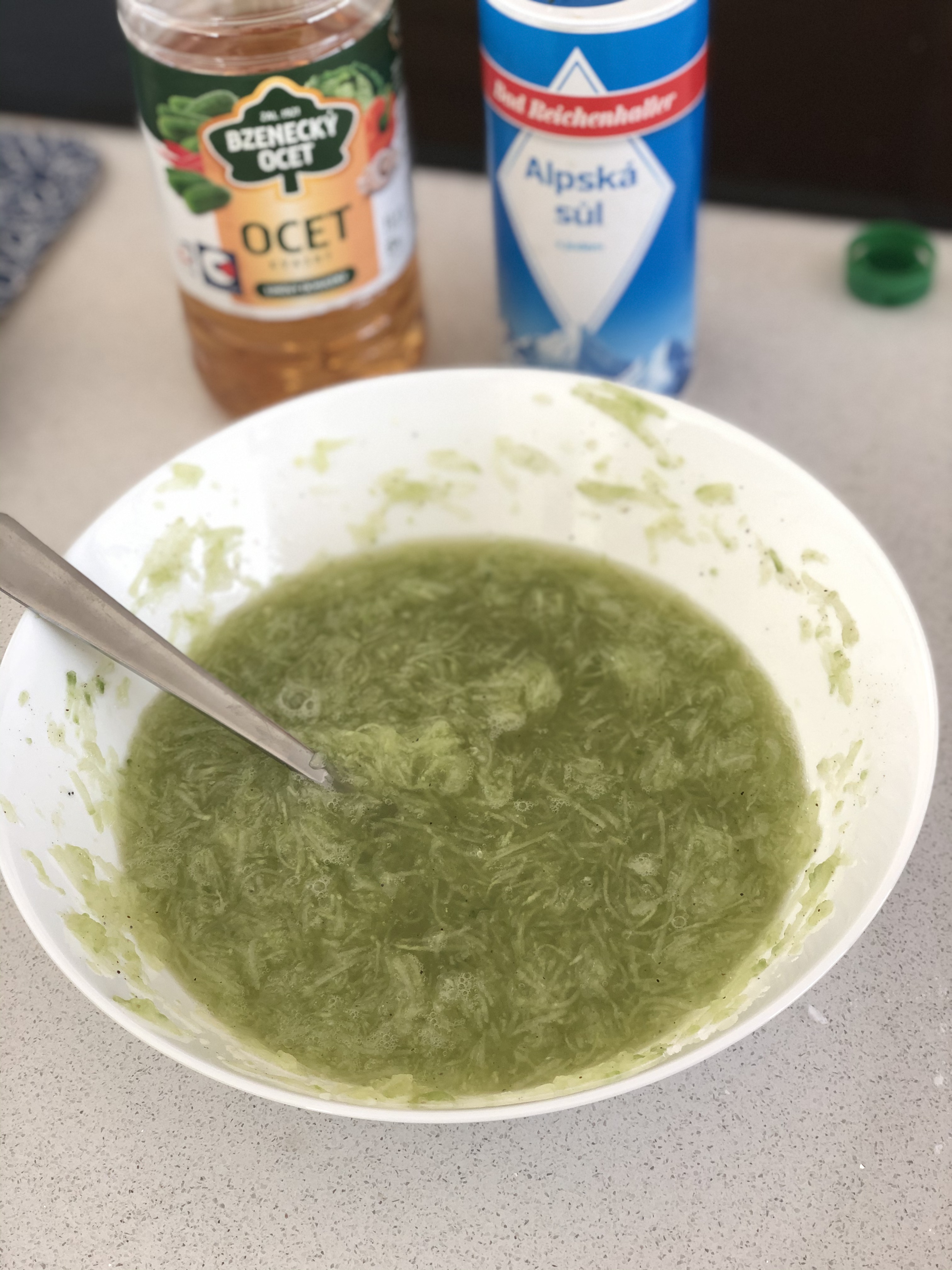 